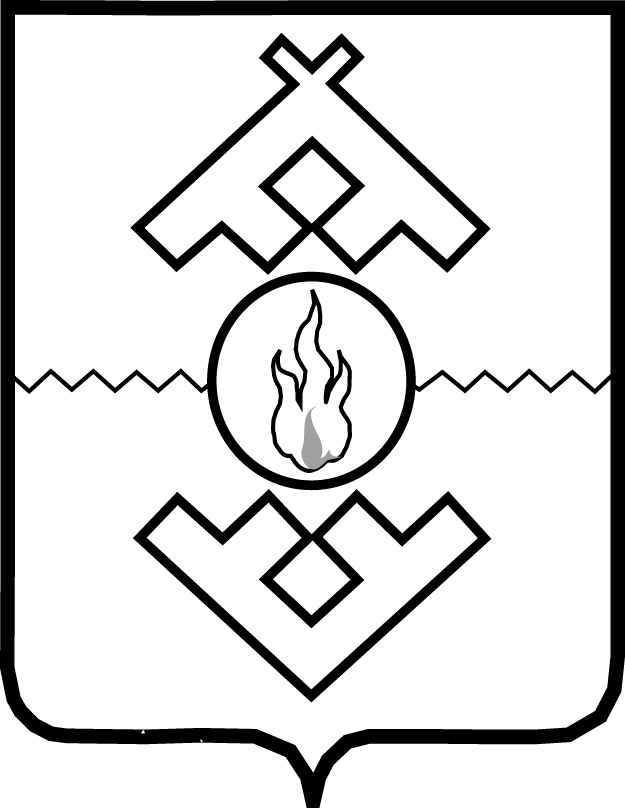 Департамент здравоохранения,труда и социальной защиты населенияНенецкого автономного округаПРИКАЗот ___ ___________ г. № ____г. Нарьян-МарВ соответствии с постановлением Администрации Ненецкого автономного округа от 02.02.2016 № 17-п «Об утверждении Положения о формировании государственного задания в отношении государственных учреждений Ненецкого автономного округа и финансовом обеспечении выполнения государственного задания» ПРИКАЗЫВАЮ:1. Утвердить государственное задание на оказание государственных услуг государственному бюджетному учреждению здравоохранения Ненецкого автономного округа «Нижне-Пешская участковая больница» на 2016 год и плановый период 2017 и 2018 годов согласно Приложению. 2. Признать утратившим силу приказ Департамента здравоохранения, труда и социальной защиты населения Ненецкого автономного округа от 31.12.2015 № 111.3. Настоящий приказ вступает в силу со дня его официального опубликования и распространяет свое действие на правоотношения, возникшие с 1 марта 2016 года.Заместитель губернатораНенецкого автономного округа -руководитель Департаментаздравоохранения,труда и социальной защиты населенияНенецкого автономного округа	      Н.А. СемяшкинаПриложение к приказу Департамента здравоохранения, труда и социальной защиты населения Ненецкого автономного округа от ___.12.2016 № _____«Об утверждении государственного задания Государственному бюджетному учреждению здравоохранения Ненецкого автономного округа «Нижне-Пешская участковая больница» на 2016 год»Государственное заданиеГосударственного бюджетного учреждения Ненецкого автономного округа «Нижне-Пешская участковая больница»на ______2016_год______Виды деятельности:  Здравоохранение  Сведения об оказываемых государственных услугахРаздел I _Первичная медико-санитарная помощь__    1. Наименование государственной услуги: _ Первичная медико-санитарная помощь, не включенная в базовую программу обязательного медицинского страхования _    2. Категория потребителей государственной услуги: _физические лица__    3. Показатели,  характеризующие объем государственной услуги.    3.1. Показатели, характеризующие качество государственной услуги <*>:    Допустимые (возможные) отклонения от установленных показателей качества государственной   услуги,   в   пределах  которых  государственное  задание считается выполненным (процентов): _____________________    3.2. Показатели, характеризующие объем государственной услуги:Допустимые  (возможные)  отклонения от установленных показателей объема государственной   услуги,   в   пределах  которых  государственное  задание считается выполненным (процентов): __15_____4.  Нормативные  правовые  акты,  устанавливающие  размер  платы (цену, тариф) либо порядок ее (его) установления:________________________________5. Порядок оказания государственной услуги.5.1.   Нормативные   правовые   акты,   регулирующие  порядок  оказания государственной услуги: Федеральный закон от 21.11.2011 № 323-ФЗ «Об основах охраны здоровья граждан в Российской Федерации»Приказ Минздравсоцразвития России от 15.05.2012 № 543н «Об утверждении Положения об организации оказания первичной медико-санитарной помощи взрослому населению»Приказ Минздравсоцразвития России от 16.04.2012 № 366н «Об утверждении Порядка оказания педиатрической помощи»Приказ Минздрава России от 01.11.2012 № 572н «Об утверждении Порядка оказания медицинской помощи по профилю акушерство и гинекология (за исключением использования вспомогательных репродуктивных технологий)»5.2.  Порядок информирования потенциальных потребителей государственной услуги:Раздел II _Специализированная медицинская помощь__1. Наименование государственной услуги: _ Специализированная медицинская помощь (за исключением высокотехнологичной медицинской помощи), не включенная в базовую программу обязательного медицинского страхования, по профилям_2. Категория потребителей государственной услуги: _физические лица__3. Показатели,  характеризующие объем государственной услуги.3.1. Показатели, характеризующие качество государственной услуги <*>:Допустимые (возможные) отклонения от установленных показателей качества государственной   услуги,   в   пределах  которых  государственное  задание считается выполненным (процентов): _____________________3.2. Показатели, характеризующие объем государственной услуги:Допустимые  (возможные)  отклонения от установленных показателей объема государственной   услуги,   в   пределах  которых  государственное  задание считается выполненным (процентов): __15_____4.  Нормативные  правовые  акты,  устанавливающие  размер  платы (цену, тариф) либо порядок ее (его) установления:________________________________5. Порядок оказания государственной услуги.5.1.   Нормативные   правовые   акты,   регулирующие  порядок  оказания государственной услуги: Федеральный закон от 21.11.2011 № 323-ФЗ «Об основах охраны здоровья граждан в Российской Федерации»Приказ Минздравсоцразвития России от 15.05.2012 № 543н «Об утверждении Положения об организации оказания первичной медико-санитарной помощи взрослому населению»Приказ Минздравсоцразвития России от 16.04.2012 № 366н «Об утверждении Порядка оказания педиатрической помощи»5.2.  Порядок информирования потенциальных потребителей государственной услуги:Раздел III _Паллиативная медицинская помощь__1. Наименование государственной услуги: _Паллиативная медицинская помощь_2. Категория потребителей государственной услуги: _физические лица__3. Показатели,  характеризующие объем государственной услуги.3.1. Показатели, характеризующие качество государственной услуги <*>:Допустимые (возможные) отклонения от установленных показателей качества государственной   услуги,   в   пределах  которых  государственное  задание считается выполненным (процентов): _____________________3.2. Показатели, характеризующие объем государственной услуги:Допустимые  (возможные)  отклонения от установленных показателей объема государственной   услуги,   в   пределах  которых  государственное  задание считается выполненным (процентов): __15_____4.  Нормативные  правовые  акты,  устанавливающие  размер  платы (цену, тариф) либо порядок ее (его) установления:________________________________5. Порядок оказания государственной услуги.5.1.   Нормативные   правовые   акты,   регулирующие  порядок  оказания государственной услуги: Федеральный закон от 21.11.2011 № 323-ФЗ «Об основах охраны здоровья граждан в Российской Федерации»Приказ Минздрава России от 14.04.2015 № 187н «Об утверждении Порядка оказания паллиативной медицинской помощи взрослому населению»5.2.  Порядок информирования потенциальных потребителей государственной услуги:__________Об утверждении государственного задания Государственному бюджетному учреждению здравоохранения Ненецкого автономного округа «Нижне-Пешская участковая больница» на 2016 годПорядковый номерПоказатель, характеризующий содержание государственной услугиПоказатель, характеризующий содержание государственной услугиПоказатель, характеризующий содержание государственной услугиПоказатель, характеризующий условия (формы) оказания государственной услугиПоказатель, характеризующий условия (формы) оказания государственной услугиПоказатель объема государственной услугиПоказатель объема государственной услугиПоказатель объема государственной услугиЗначение показателя объема государственной услугиЗначение показателя объема государственной услугиЗначение показателя объема государственной услугиПорядковый номерПоказатель, характеризующий содержание государственной услугиПоказатель, характеризующий содержание государственной услугиПоказатель, характеризующий содержание государственной услугиПоказатель, характеризующий условия (формы) оказания государственной услугиПоказатель, характеризующий условия (формы) оказания государственной услугинаименование показателяединица измерения по ОКЕИединица измерения по ОКЕИ2016 год (очередной финансовый год)2017 год (1-й год планового периода) <**>2018 год (2-й год планового периода) <**>Порядковый номерПоказатель, характеризующий содержание государственной услугиПоказатель, характеризующий содержание государственной услугиПоказатель, характеризующий содержание государственной услугиПоказатель, характеризующий условия (формы) оказания государственной услугиПоказатель, характеризующий условия (формы) оказания государственной услугинаименование показателянаименованиекод2016 год (очередной финансовый год)2017 год (1-й год планового периода) <**>2018 год (2-й год планового периода) <**>Порядковый номернаименование показателянаименование показателянаименование показателянаименование показателянаименование показателянаименование показателянаименованиекод2016 год (очередной финансовый год)2017 год (1-й год планового периода) <**>2018 год (2-й год планового периода) <**>123456789101112ХХХХХХХХХХХХХХХХХХХХХХХХПорядковый номерПоказатель, характеризующий содержание государственной услугиПоказатель, характеризующий содержание государственной услугиПоказатель, характеризующий содержание государственной услугиПоказатель, характеризующий условия (формы) оказания государственной услугиПоказатель, характеризующий условия (формы) оказания государственной услугиПоказатель объема государственной услугиПоказатель объема государственной услугиПоказатель объема государственной услугиЗначение показателя объема государственной услугиЗначение показателя объема государственной услугиЗначение показателя объема государственной услугиСреднегодовой размер платы (цена, тариф)Среднегодовой размер платы (цена, тариф)Среднегодовой размер платы (цена, тариф)Порядковый номерПоказатель, характеризующий содержание государственной услугиПоказатель, характеризующий содержание государственной услугиПоказатель, характеризующий содержание государственной услугиПоказатель, характеризующий условия (формы) оказания государственной услугиПоказатель, характеризующий условия (формы) оказания государственной услугинаименование показателяединица измерения по ОКЕИединица измерения по ОКЕИ2016год (очередной финансовый год)2017 год (1-й год планового периода) <**>2018 год (2-й год планового периода) <**>2016 год (очередной финансовый год)2017 год (1-й год планового периода) <**>2018  год (2-й год планового периода) <**>Порядковый номерПоказатель, характеризующий содержание государственной услугиПоказатель, характеризующий содержание государственной услугиПоказатель, характеризующий содержание государственной услугиПоказатель, характеризующий условия (формы) оказания государственной услугиПоказатель, характеризующий условия (формы) оказания государственной услугинаименование показателянаименованиекод2016год (очередной финансовый год)2017 год (1-й год планового периода) <**>2018 год (2-й год планового периода) <**>2016 год (очередной финансовый год)2017 год (1-й год планового периода) <**>2018  год (2-й год планового периода) <**>Порядковый номернаименование показателянаименование показателянаименование показателянаименование показателянаименование показателянаименование показателянаименованиекод2016год (очередной финансовый год)2017 год (1-й год планового периода) <**>2018 год (2-й год планового периода) <**>2016 год (очередной финансовый год)2017 год (1-й год планового периода) <**>2018  год (2-й год планового периода) <**>1234567891011121314151Первичная медико-санитарная помощь, в части диагностики и лечения посещения с неотложной цельюамбулаторнопосещениепосещение5454504504502Первичная медико-санитарная помощь, в части профилактикиамбулаторнопосещениепосещение5452113211321133Первичная медико-санитарная помощь, в части диагностики и леченияамбулаторнообращениепосещение5453900390039004Медицинская помощь, оказываемая медицинскими работниками здравпунктов (доврачебная)амбулаторнообращениепосещение5451440144014405Первичная медико-санитарная помощь, в части диагностики и лечения Терапиядневной стационарзаконченный случайпациенто-дни91132402402406Первичная медико-санитарная помощь, в части диагностики и лечения Педиатриядневной стационарзаконченный случайпациенто-дни9113240240240Способ информированияСостав размещаемой информацииЧастота обновления информации1231.Размещение в сети «Интернет»Адрес медицинской организации; виды медицинской помощи, руководитель медицинской организации, его заместители и руководители структурных подразделений;Время работы организации, специалистов;Электронная регистратура (запись на прием к врачу);Контакты медицинской организацииАнкета независимой оценки качества медицинской организации;Перечень лекарственных препаратов, отпускаемых по рецепту врача бесплатно или с 50-% скидкойКатегории граждан, имеющих право на льготное лекарственное обеспечениеТерриториальная программа государственных гарантий бесплатного оказания медицинской помощи гражданам по мере необходимости, но не реже 1 раза в год2.Размещение на информационных стендах, размещенных в медицинской организации и инфоматахАдрес медицинской организации; виды медицинской помощи, руководитель медицинской организации, его заместители и руководители структурных подразделений;Время работы организации, специалистов;Электронная регистратура (запись на прием к врачу);Контакты медицинской организацииАнкета независимой оценки качества медицинской организации;Перечень лекарственных препаратов, отпускаемых по рецепту врача бесплатно или с 50-% скидкойКатегории граждан, имеющих право на льготное лекарственное обеспечениеТерриториальная программа государственных гарантий бесплатного оказания медицинской помощи гражданам по мере необходимости, но не реже 1 раза в годПорядковый номерПоказатель, характеризующий содержание государственной услугиПоказатель, характеризующий содержание государственной услугиПоказатель, характеризующий содержание государственной услугиПоказатель, характеризующий условия (формы) оказания государственной услугиПоказатель, характеризующий условия (формы) оказания государственной услугиПоказатель объема государственной услугиПоказатель объема государственной услугиПоказатель объема государственной услугиЗначение показателя объема государственной услугиЗначение показателя объема государственной услугиЗначение показателя объема государственной услугиПорядковый номерПоказатель, характеризующий содержание государственной услугиПоказатель, характеризующий содержание государственной услугиПоказатель, характеризующий содержание государственной услугиПоказатель, характеризующий условия (формы) оказания государственной услугиПоказатель, характеризующий условия (формы) оказания государственной услугинаименование показателяединица измерения по ОКЕИединица измерения по ОКЕИ2016 год (очередной финансовый год)2017 год (1-й год планового периода) <**>2018 год (2-й год планового периода) <**>Порядковый номерПоказатель, характеризующий содержание государственной услугиПоказатель, характеризующий содержание государственной услугиПоказатель, характеризующий содержание государственной услугиПоказатель, характеризующий условия (формы) оказания государственной услугиПоказатель, характеризующий условия (формы) оказания государственной услугинаименование показателянаименованиекод2016 год (очередной финансовый год)2017 год (1-й год планового периода) <**>2018 год (2-й год планового периода) <**>Порядковый номернаименование показателянаименование показателянаименование показателянаименование показателянаименование показателянаименование показателянаименованиекод2016 год (очередной финансовый год)2017 год (1-й год планового периода) <**>2018 год (2-й год планового периода) <**>123456789101112ХХХХХХХХХХХХХХХХХХХХХХХХПорядковый номерПоказатель, характеризующий содержание государственной услугиПоказатель, характеризующий содержание государственной услугиПоказатель, характеризующий содержание государственной услугиПоказатель, характеризующий условия (формы) оказания государственной услугиПоказатель, характеризующий условия (формы) оказания государственной услугиПоказатель объема государственной услугиПоказатель объема государственной услугиПоказатель объема государственной услугиЗначение показателя объема государственной услугиЗначение показателя объема государственной услугиЗначение показателя объема государственной услугиСреднегодовой размер платы (цена, тариф)Среднегодовой размер платы (цена, тариф)Среднегодовой размер платы (цена, тариф)Порядковый номерПоказатель, характеризующий содержание государственной услугиПоказатель, характеризующий содержание государственной услугиПоказатель, характеризующий содержание государственной услугиПоказатель, характеризующий условия (формы) оказания государственной услугиПоказатель, характеризующий условия (формы) оказания государственной услугинаименование показателяединица измерения по ОКЕИединица измерения по ОКЕИ2016год (очередной финансовый год)2017 год (1-й год планового периода) <**>2018 год (2-й год планового периода) <**>2016 год (очередной финансовый год)2017 год (1-й год планового периода) <**>2018  год (2-й год планового периода) <**>Порядковый номерПоказатель, характеризующий содержание государственной услугиПоказатель, характеризующий содержание государственной услугиПоказатель, характеризующий содержание государственной услугиПоказатель, характеризующий условия (формы) оказания государственной услугиПоказатель, характеризующий условия (формы) оказания государственной услугинаименование показателянаименованиекод2016год (очередной финансовый год)2017 год (1-й год планового периода) <**>2018 год (2-й год планового периода) <**>2016 год (очередной финансовый год)2017 год (1-й год планового периода) <**>2018  год (2-й год планового периода) <**>Порядковый номернаименование показателянаименование показателянаименование показателянаименование показателянаименование показателянаименование показателянаименованиекод2016год (очередной финансовый год)2017 год (1-й год планового периода) <**>2018 год (2-й год планового периода) <**>2016 год (очередной финансовый год)2017 год (1-й год планового периода) <**>2018  год (2-й год планового периода) <**>1234567891011121314151терапиястационарзаконченные случаикойко-дни91111275127512752педиатриястационарзаконченные случаикойко-дни9111380380380Способ информированияСостав размещаемой информацииЧастота обновления информации1231.Размещение в сети «Интернет»Адрес медицинской организации; виды медицинской помощи, руководитель медицинской организации, его заместители и руководители структурных подразделений;Время работы организации, специалистов;Электронная регистратура (запись на прием к врачу);Контакты медицинской организацииАнкета независимой оценки качества медицинской организации;Перечень лекарственных препаратов, отпускаемых по рецепту врача бесплатно или с 50-% скидкойКатегории граждан, имеющих право на льготное лекарственное обеспечениеТерриториальная программа государственных гарантий бесплатного оказания медицинской помощи гражданам по мере необходимости, но не реже 1 раза в год2.Размещение на информационных стендах, размещенных в медицинской организации и инфоматахАдрес медицинской организации; виды медицинской помощи, руководитель медицинской организации, его заместители и руководители структурных подразделений;Время работы организации, специалистов;Электронная регистратура (запись на прием к врачу);Контакты медицинской организацииАнкета независимой оценки качества медицинской организации;Перечень лекарственных препаратов, отпускаемых по рецепту врача бесплатно или с 50-% скидкойКатегории граждан, имеющих право на льготное лекарственное обеспечениеТерриториальная программа государственных гарантий бесплатного оказания медицинской помощи гражданам по мере необходимости, но не реже 1 раза в годПорядковый номерПоказатель, характеризующий содержание государственной услугиПоказатель, характеризующий содержание государственной услугиПоказатель, характеризующий содержание государственной услугиПоказатель, характеризующий условия (формы) оказания государственной услугиПоказатель, характеризующий условия (формы) оказания государственной услугиПоказатель объема государственной услугиПоказатель объема государственной услугиПоказатель объема государственной услугиЗначение показателя объема государственной услугиЗначение показателя объема государственной услугиЗначение показателя объема государственной услугиПорядковый номерПоказатель, характеризующий содержание государственной услугиПоказатель, характеризующий содержание государственной услугиПоказатель, характеризующий содержание государственной услугиПоказатель, характеризующий условия (формы) оказания государственной услугиПоказатель, характеризующий условия (формы) оказания государственной услугинаименование показателяединица измерения по ОКЕИединица измерения по ОКЕИ2016 год (очередной финансовый год)2017 год (1-й год планового периода) <**>2018 год (2-й год планового периода) <**>Порядковый номерПоказатель, характеризующий содержание государственной услугиПоказатель, характеризующий содержание государственной услугиПоказатель, характеризующий содержание государственной услугиПоказатель, характеризующий условия (формы) оказания государственной услугиПоказатель, характеризующий условия (формы) оказания государственной услугинаименование показателянаименованиекод2016 год (очередной финансовый год)2017 год (1-й год планового периода) <**>2018 год (2-й год планового периода) <**>Порядковый номернаименование показателянаименование показателянаименование показателянаименование показателянаименование показателянаименование показателянаименованиекод2016 год (очередной финансовый год)2017 год (1-й год планового периода) <**>2018 год (2-й год планового периода) <**>123456789101112ХХХХХХХХХХХХХХХХХХХХХХХХПорядковый номерПоказатель, характеризующий содержание государственной услугиПоказатель, характеризующий содержание государственной услугиПоказатель, характеризующий содержание государственной услугиПоказатель, характеризующий условия (формы) оказания государственной услугиПоказатель, характеризующий условия (формы) оказания государственной услугиПоказатель объема государственной услугиПоказатель объема государственной услугиПоказатель объема государственной услугиЗначение показателя объема государственной услугиЗначение показателя объема государственной услугиЗначение показателя объема государственной услугиСреднегодовой размер платы (цена, тариф)Среднегодовой размер платы (цена, тариф)Среднегодовой размер платы (цена, тариф)Порядковый номерПоказатель, характеризующий содержание государственной услугиПоказатель, характеризующий содержание государственной услугиПоказатель, характеризующий содержание государственной услугиПоказатель, характеризующий условия (формы) оказания государственной услугиПоказатель, характеризующий условия (формы) оказания государственной услугинаименование показателяединица измерения по ОКЕИединица измерения по ОКЕИ2016 год (очередной финансовый год)2017 год (1-й год планового периода) <**>2018 год (2-й год планового периода) <**>2016 год (очередной финансовый год)2017 год (1-й год планового периода) <**>2018  год (2-й год планового периода) <**>Порядковый номерПоказатель, характеризующий содержание государственной услугиПоказатель, характеризующий содержание государственной услугиПоказатель, характеризующий содержание государственной услугиПоказатель, характеризующий условия (формы) оказания государственной услугиПоказатель, характеризующий условия (формы) оказания государственной услугинаименование показателянаименованиекод2016 год (очередной финансовый год)2017 год (1-й год планового периода) <**>2018 год (2-й год планового периода) <**>2016 год (очередной финансовый год)2017 год (1-й год планового периода) <**>2018  год (2-й год планового периода) <**>Порядковый номернаименование показателянаименование показателянаименование показателянаименование показателянаименование показателянаименование показателянаименованиекод2016 год (очередной финансовый год)2017 год (1-й год планового периода) <**>2018 год (2-й год планового периода) <**>2016 год (очередной финансовый год)2017 год (1-й год планового периода) <**>2018  год (2-й год планового периода) <**>1234567891011121314151стационарзаконченные случаикойко-дни9111340340340Способ информированияСостав размещаемой информацииЧастота обновления информации1231.Размещение в сети «Интернет»Адрес медицинской организации; виды медицинской помощи, руководитель медицинской организации, его заместители и руководители структурных подразделений;Время работы организации, специалистов;Электронная регистратура (запись на прием к врачу);Контакты медицинской организацииАнкета независимой оценки качества медицинской организации;Перечень лекарственных препаратов, отпускаемых по рецепту врача бесплатно или с 50-% скидкойКатегории граждан, имеющих право на льготное лекарственное обеспечениеТерриториальная программа государственных гарантий бесплатного оказания медицинской помощи гражданам по мере необходимости, но не реже 1 раза в год2.Размещение на информационных стендах, размещенных в медицинской организации и инфоматахАдрес медицинской организации; виды медицинской помощи, руководитель медицинской организации, его заместители и руководители структурных подразделений;Время работы организации, специалистов;Электронная регистратура (запись на прием к врачу);Контакты медицинской организацииАнкета независимой оценки качества медицинской организации;Перечень лекарственных препаратов, отпускаемых по рецепту врача бесплатно или с 50-% скидкойКатегории граждан, имеющих право на льготное лекарственное обеспечениеТерриториальная программа государственных гарантий бесплатного оказания медицинской помощи гражданам по мере необходимости, но не реже 1 раза в год